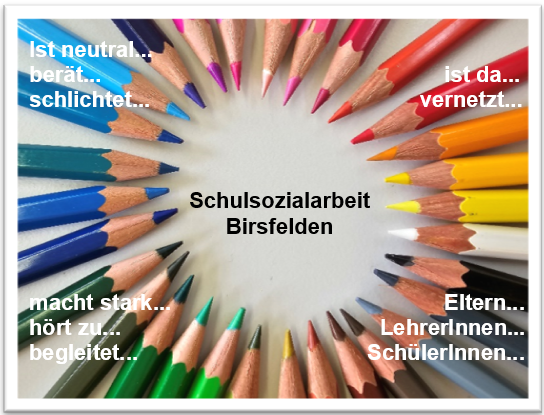        Unsere Büros findest du im Schulhaus Birspark 2, Schulstrasse 35, 1.Stockund im Schulhaus Sternenfeld, Sonnenbergstrasse 19, Zimmer 11, 1. Stock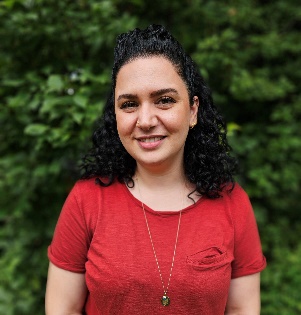 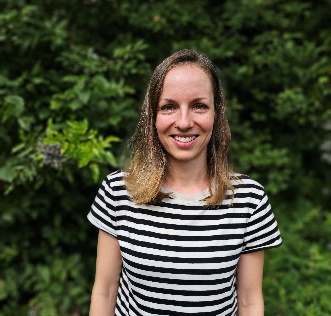 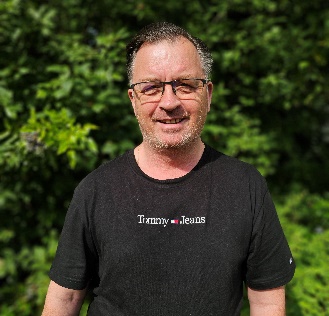 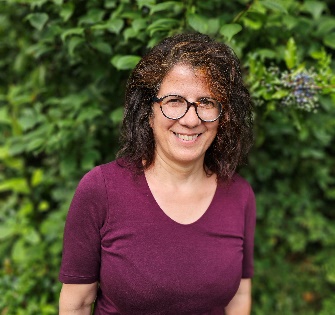 Laura Rampa	laura.rampa@schulen-birsfelden.ch             079 337 83 42Harry Barelds	harry.barelds@schulen-birsfelden.ch           079 342 49 20Corina Wegenstein	corina.wegenstein@schulen-birsfelden.ch   079 802 09 51Seda Beyazsahin	seda.beyazsahin@schulen-birsfelden.ch     079 129 87 90oder Kontaktaufnahme via Teams
                Wir sind neutral, vertraulich und niederschwellig.